Муниципальное бюджетное общеобразовательное учреждение «Средняя общеобразовательная школа № 18 имени А.П. Ляпина станицы Урухской»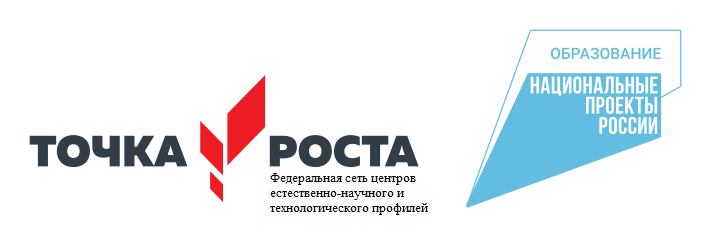 Общеобразовательная/дополнительная  рабочая программа естественно-научной направленности по биологии (9 класс) с использованием оборудования центра «Точка роста»Рабочая программа составлена на основании:  Буслаков В. В., Пынеев А. В. Примерная рабочая программа по биологии для 5-9 классов с использованием оборудования центра «Точка роста». – М., 2021.Срок реализации: 2022-2023 учебный годУчитель высшей квалификационной категории: Кобылицкая Елена ВладимировнаРабочая программа по биологии для 5―9 классов с использованием оборудования центра «Точка роста»На базе центра «Точка роста» обеспечивается реализация образовательных программ естественно-научной и технологической направленностей, разработанных в соответствии с требованиями законодательства в сфере образования и с учётом рекомендаций Федерального оператора учебного предмета «Биология».Рабочая программа составлена на основе следующих документов:Федерального закона № 273-ФЗ "Об образовании в Российской Федерации";ФГОС основного общего образования;Примерной основной образовательной программы основного общего образования;Федерального перечня учебников, рекомендуемых к использованию при реализации имеющих государственную аккредитацию образовательных программ начального, общего, среднего общего образования. Приказ МОРФ от 28 декабря 2018 г. № 345.Авторской программы по биологии 5-9 классы издательского центра «Вентана-Граф»: И.Н. Пономарёва, В.С. Кучменко, О.А. Корнилова, А.Г. Драгомилов, Т.С. Сухова. Биология: 5-11 классы: программа. — М.: Вентана - Граф, 2017.Федерального перечня  учебников, рекомендованного (допущенного) Министерством образования и науки РФ к использованию в образовательном процессе в общеобразовательных учреждениях на 2022-2023 учебный год.Требований к результатам основного общего образования, представленных в федеральном государственном образовательном стандарте общего образования второго поколения. В них также учитываются идеи развития и формирования универсальных учебных действий для основного общего образования. Методических рекомендаций министерства просвещения Российской Федерации по «Реализации образовательных программ естественнонаучной и технологической направленностей по химии с использованием оборудования центра «Точка роста» (утверждены распоряжением Министерства просвещения Российской Федерации от 12 января 2021 г.№ Р-6).Использование оборудования центра «Точка роста» при реализации данной ОП позволяет создать условия:для расширения содержания школьного биологического образования;для повышения познавательной активности обучающихся в естественно-научной области;для развития личности ребенка в процессе обучения биологии, его способностей, формирования и удовлетворения социально значимых интересов и потребностей;для работы с одарёнными школьниками, организации их развития в различных областях образовательной, творческой деятельности.Применяя цифровые лаборатории на уроках биологии, учащиеся смогут выполнить множество лабораторных работ и экспериментов по программе основной школы.Биология растений:Дыхание листьев. Дыхание корней. Поглощение воды корнями растений. Корневое давление. Испарение воды растениями. Фотосинтез. Дыхание семян. Условия прорастания семян. Теплолюбивые и холодостойкие растения.Зоология:Изучение одноклеточных животных. Изучение внешнего строения дождевого червя, наблюдение за его передвижением и реакциями на внешние раздражения. Изучение строения моллюсков по влажным препаратам. Изучение многообразия членистоногих по коллекциям. Изучение строения рыб по влажным препаратам. Изучение строения птиц. Изучение строения млекопитающих по влажным препаратам. Водные животные. Теплокровные и холоднокровные животные.Человек и его здоровье:Изучение кровообращения. Реакция ССС на дозированную нагрузку. Зависимость между нагрузкой и уровнем энергетического обмена. Газообмен в лёгких. Механизм лёгочного дыхания. Реакция ДС на физическую нагрузку. Жизненная ёмкость легких. Выделительная, дыхательная и терморегуляторная функция кожи. Действие ферментов на субстрат на примере каталазы. Приспособленность организмов к среде обитания.Общая биология:Действие ферментов на субстрат на примере каталазы. Разложение Н2О2. Влияние рН среды на активность ферментов. Факторы, влияющие на скорость процесса фотосинтеза. Изучение клеток и тканей растений и животных на готовых микропрепаратах и их описание. Выявление изменчивости у организмов. Выявление приспособлений у организмов к среде обитания (на конкретных примерах).Особенности содержания структурных компонентов рабочей программы по биологиив 5―9 классах с использованием оборудования центра«Точка роста»Планируемые результаты обучения по курсу «Биология . 5―9 класс».Предметные результаты:формирование ценностного отношения к живой природе, к собственному организму; понимание роли биологии в формировании современной естественнонаучной картины мира;умение применять систему биологических знаний: раскрывать сущность живого, называть отличия живого от неживого, перечислять основные закономерности организации, функционирования объектов, явлений, процессов живой природы, эволюционного развития органического мира в его единстве с неживой природой; сформированность представлений о современной теории эволюции и основных свидетельствах эволюции;владение основами понятийного аппарата и научного языка биологии: использование изученных терминов, понятий, теорий, законов и закономерностей для объяснения наблюдаемых биологических объектов, явлений и процессов;понимание способов получения биологических знаний; наличие опыта использования методов биологии с целью изучения живых объектов, биологических явлений и процессов: наблюдение, описание, проведение несложных биологических опытов и экспериментов, в том числе с использованием аналоговых и цифровых приборов и инструментов;умение характеризовать основные группы организмов в системе органического мира (в том числе вирусы, бактерии, растения, грибы, животные): строение, процессы жизнедеятельности, их происхождение, значение в природе и жизни человека;умение объяснять положение человека в системе органического мира, его происхождение, сходства и отличия человека от животных, характеризовать строение и процессы жизнедеятельности организма человека, его приспособленность к различным экологическим факторам;умение описывать клетки, ткани, органы, системы органов и характеризовать важнейшие биологические процессы в организмах растений, животных и человека;сформированность представлений о взаимосвязи наследования потомством признаков от родительских форм с организацией клетки, наличием в ней хромосом как носителей наследственной информации, об основных закономерностях наследования признаков;сформированность представлений об основных факторах окружающей среды, их роли в жизнедеятельности и эволюции организмов; представление об антропогенном факторе;сформированность представлений об экосистемах и значении биоразнообразия; о глобальных экологических проблемах, стоящих перед человечеством и способах их преодоления;умение решать учебные задачи биологического содержания, в том числе выявлять причинно-следственные связи, проводить расчёты, делать выводы на основании полученных результатов;умение создавать и применять словесные и графические модели для объяснения строения живых систем, явлений и процессов живой природы;понимание вклада российских и зарубежных учёных в развитие биологических наук;владение навыками работы с информацией биологического содержания, представленной в разной форме (в виде текста, табличных данных, схем, графиков, диаграмм, моделей, изображений), критического анализа информации и оценки ее достоверности;умение планировать под руководством наставника и проводить учебное исследование или проектную работу в области биологии; с учетом намеченной цели формулировать проблему, гипотезу, ставить задачи, выбирать адекватные методы для их решения, формулировать выводы; публично представлять полученные результаты;умение интегрировать биологические знания со знаниями других учебных предметов;сформированность основ экологической грамотности: осознание необходимости действий по сохранению биоразнообразия и охране природных экосистем, сохранению и укреплению здоровья человека; умение выбирать целевые установки в своих действиях и поступках по отношению к живой природе, своему здоровью и здоровью окружающих;умение использовать приобретенные знания и навыки для здорового образа жизни, сбалансированного питания и физической активности; неприятие вредных привычек и зависимостей; умение противодействовать лженаучным манипуляциям в области здоровья;овладение приемами оказания первой помощи человеку, выращивания культурных растений и ухода за домашними животными;Формы контроляКонтроль результатов обучения в соответствии с данной образовательной программой проводится в форме письменных и экспериментальных работ, предполагается проведение промежуточной и итоговой аттестации.Промежуточная аттестацияДля осуществления промежуточной аттестации используются контрольно-оценочные материалы, отбор содержания которых ориентирован на проверку усвоения системы знаний и умений — инвариантного ядра содержания действующих образовательной про- граммы по биологии для общеобразовательных организаций. Задания промежуточной аттестации включают материал основных разделов курса биологии.ПАКЕТ ОЦЕНОЧНЫХ МАТЕРИАЛОВ И КРИТЕРИИ ОЦЕНИВАНИЯ ПО ПРЕДМЕТУ «БИОЛОГИЯ»Контрольные измерительные материалыВ данном разделе представляются контрольно-измерительные материалы, которые используются для определения уровня достижения обучающимися планируемых метапредметных и предметных результатов в рамках организации текущего контроля успеваемости и промежуточной аттестации.При организации текущего контроля успеваемости обучающихся следует учитывать требования ФГОС ООО к системе оценки достижения планируемых результатов ООП, которая должна предусматривать использование разнообразных методов и форм, взаимно дополняющих друг друга (стандартизированные письменные и устные работы, проекты, практические и лабораторные работы, творческие работы, самоанализ и самооценка, наблюдение, испытания и иное).Выбор указанных ниже типов и примеров контрольных измерительных материалов обусловлен педагогической и методической целесообразностью, с учётом предметных особенностей курса «Биология 5―9 класс».Тесты и задания разработаны в соответствии с форматом ЕГЭ и ГИА, что позволяет даже в рамках усвоения практической части программы отрабатывать общеучебные и предметные знания и умения.Перечень оценочных процедур должен быть оптимальным и достаточным для определения уровня достижения обучающимися предметных и метапредметных результатов. Фиксация результатов текущего контроля успеваемости обучающихся осуществляется в соответствии с принятой в образовательной организации системой оценивания.Тематическое планирование материала в 9 классе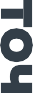 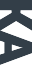 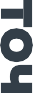 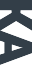 «Общие закономерности жизни»Часть 1. Общие закономерности жизниЧасть 2. Закономерности жизни на клеточном уровне Часть 3. Закономерности жизни на организменном уровнеЧасть 4. Закономерности происхождения и развития жизни на Земле Часть 5. Закономерности взаимоотношений организмов и средыРассмотрено на заседании методического советапротокол №___от  «____» ________2022г.Согласовано:Руководитель Центра«Точка роста»___________О.О. Шахраманян«____»___________2022г.Утверждаю:Директор МБОУ СОШ № 18 им. А.П. Ляпина ст. Урухской__________Н. А. Кобылицкаяприказ №__«____»_______2022г.№п/пНаименование раздела, темыКоличество часовКоличество часовКоличество часовФормы аттестации(контроля)№п/пНаименование раздела, темыВсегоТеорияПрактикаФормы аттестации(контроля)1.Закономерности жизни на клеточном уровне.12751.1Биология - наука о живом мире. Методы биологических исследований.Свойства живых организмов.111.2Многообразие кле ток. Л.Р№1"Приготовление препарата клеток сочной чешуи луковицы лука ".111.3Химические вещества в клетке. Неорганические вещества клетки.111.4Химические вещества в клетке. Органические вещества клетки.111.5Строение клетки. Л.Р№2 " Строение растительной клетки"111.6Строение кле тки.Л.р№ 3 "Плазмолиз и деплазмолиз в клетках растенй." 111.7Многообразие кле ток. Л.Р№4 "Многообразие клеток  эукариот. Сравнение растительных и животных клеток".111.8Обобщение по теме: " Строение клетки"11Биологический диктант1.9Размножение клетки и её жизненный цикл. Л.р№5.«Рассматривание микропрепаратов с делящимися клетками. Митоз».111.10Биосинтез белка в клетке.111.11Биосинтез углеводов-фотосинтез.Обеспечение клеток энергией.111.12Промежуточное тестирование по теме " Закономерности жизни на клеточном уровне".11Тестирование в форме ОГЭ2.Закономерности жизни на организменном уровне2514112.1Бактерии и вирусы.112.2Бактерии. Л.Р.№6 "Рассматривание препарата сенной палочки".112.3Растительный организм и его особен ности.112.4Растительный организм и его особенности. Л.р.№7"Особенности развития споровых растений".112.5Царство грибов.  Лишайники.112.6Царство грибов. Л.р.№8 "Рассматривание плесени мукора под микроскопом".112.7Животный организм и его особенности.112.8Размножение живых организмов. «Вегетативное размножение с/х растений на территории Ставропольского края».112.9Индивидуальное развитие организмов.112.10Образование половых клеток. Мейоз. Л.Р №9 "Рассматривание делящиеся клетки корешка лука".112.11Обобщение по теме: "Особенности живых организмов".11Тестирование2.12Изучение механизма наследственности.Моногибридное скрещивание.112.13Урок практикум. Решение генетических задач на моногибридное скрещивание.112.14Неполное доминирование.Анализирующее скрещивание112.15Урок практикум. Решение генетических задач на моногибридное и анализирующее  скрещивания.112.16Дигибридное скрещивание.Закон независимого наследования признаков.112.17Урок практикум. Решение генетических задач на разные виды скрещивания.112.18Сцепленное наследование признаков. Закон Моргана.112.19Генетика пола. Сцепленное с полом наследование.112.20Урок практикум. Решение генетических задач на сцепленное с полом наследование112.21Закономерности изменчивости Л.р №10 "Выявление наследственных и ненаследственных  признаков у растений".112.22Ненаследственная изменчивость Л.р 11 «Изучение изменчивости у организмов». На примере растений и животных Ставрополья.112.23Основы селекции организмов "Достижения селекционеров края".112.24Урок практикум. Решение генетических задач на разные виды скрещивания112.25Промежуточное тестирование по теме " Наследственность и изменчивость организмов"11Тестирование в форме ОГЭ3Закономерности взаимоотношений организмов и среды. Эволюция.10733.1Вид, его критерии и структура. Редкие и исчезающие виды Ставропольского края.113.2Вид, его критерии и структура. Л.р № 12 "Морфологическое описание видов растений"113.3Макроэволюция как процесс появления надвидовых групп организмов.113.4Биологическая классификация организмов.113.5Основные направления эволюции.113.6Урок-практикум Л.р №13 "Приспособленность организмов к среде обитания"113.7Человек – представитель животного мира113.8Практическая работа: "Основные этапы эволюции человека"113.9Человеческие расы, их родство и происхождение113.10Промежуточное тестирование по теме " Эволюция".11Викторина4.Закономерности взаимоотношений организмов и среды231674.1Условия жизни на Земле.Гипотезы возникновения жизни на Земле.114.2Современные гипотезы происхождения жизни.114.3Основные этапы развития жизни на Земле114.4Основные этапы развития жизни на Земле. 114.5Урок практикум. Решение заданий на анализ геохронологической таблицы.114.6Промежуточное тестирование по теме " Возникновение жизни на Земле".114.7Сообщество, экосистема , биогеоценоз114.8Биогеоценозы, экосистемы и биосфера114.9Развитие и смена природных сообществ.  114.10Урок -конференция: "Состояние экосистем нашей местности"114.11Промежуточное тестирование по теме " Экосистемный уровень".11Защита рефератов4.12Условия жизни на     Земле114.13Экологические факторы. Условия среды.114.14Урок- практикум.Л.р 14" Оценка качества окружающей среды"114.15Урок- практикум.Л.р 15" Методы измерения абиотических факторов окружающей среды""114.16Биотические связи в природе114.17Колебание численности организмов. Экологическая регуляция114.18Эволюция биосферы114.19Антропогенное воздействие на биосферу. Основы рационального природопользования.114.20Урок- практикум.Л.р. №16 " Оценка уровня загрязнения атмосферного воздуха веществами, попадающими в окружающую среду, в результате работы автотранспорта"114.21Урок-практикум "Решение экологических задач"114.22Урок-практикум "Решение экологических задач"114.23Итоговое тестирование по курсу: "Общие закономерности жизни ".11Тестирование в форме ОГЭ